Solidarité Montérégie Amérique Centrale (SMAC)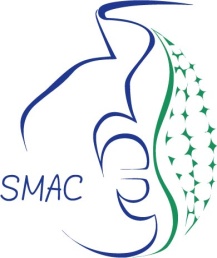 Demande d’inscription au stage de sensibilisation à la solidarité internationale 2024Placez vous dans le carré ombragé et tapez simplement votre réponse, l’espace s’adaptera à votre réponseIdentification du candidat Nom :         Prénom      Âge      Profession :         Formation :     Adresse :      Ville :      Code postal :      Courriel :     Téléphone :      Travail ou autre      (Si l’espace alloué aux réponses est insuffisant, veuillez ajouter des pages à ce questionnaire.)BUTS DU STAGEComment avez-vous entendu parler du stage de SMAC?Qu’est-ce qui vous motive à participer à ce stage? Qu’espérez-vous en retirer?Avez-vous déjà voyagé?  oui	non           Si oui, dans quel (s) pays?Dans quel contexte?  Affaires	   Tourisme	     Coopération internationale	Autre  Précisez :Avez-vous des expériences de voyage en groupe? Si oui, quelles sont les avantages et les difficultés que vous y avez rencontrés?Le stage que nous proposons, axé sur l’immersion complète dans une autre  culture, demande une grande capacité d’adaptation ( nouvelle langue, un mode de vie, d’habitation et de nourriture différents) Avez-vous déjà vécu le contact avec une culture totalement étrangère à la vôtre? Si oui, comment cela s’est-il passé pour vous? Si vous étiez retenu, quel serait selon vous, votre plus grand défi? Implication aux formations   Placez-vous dans l’espace pour faire le choix de réponse      8 . Votre niveau actuel en espagnol ? :  Lire 	Écrire 	Parler  	(Inscrire « D » pour Débutant, « I » pour intermédiaire,  ou « A » pour avancé)Ce type de stage demande une certaine compétence en espagnol. Il sera donc d’une grande importance que vous débutiez l’apprentissage de la langue. Prévoyez-vous améliorer votre niveau d’espagnol ou vous initier à cette langue  avant le stage?Si oui, par quels moyens?Forme physique et état de santé : Vous considérez-vous suffisamment en bonne santé pour ce type de stage?                      Oui	       Non 	IncertainEn cas de doute, êtes-vous disposé à demander l’avis d’un médecin?                       Oui	       Non 	IncertainPlusieurs de nos activités demandent une bonne forme physique ( p.e., marcher pendant 90 minutes au soleil ou supporter une chaleur intense et humide)Pensez-vous pouvoir le faire sans difficulté?Oui	      Non 	  IncertainCommentaires, questions ou autres informations pertinentes (s’il y a lieu) Disponibilités Les dates privilégiées pour le stage sont  	11 au 31 juillet 2024 Certaines conditions sont obligatoires pour la participation au stage :Devenir membre de SMAC.Participer activement à une séance de prise de contact et à 3 jours de formation avant le départParticiper ou organiser des activités de sensibilisation au retour du stageS’impliquer dans les activités de SMAC durant l’année suivant le retour.Se préparer activement en débutant l’apprentissage de l’espagnol.J’accepte ces conditions et je maintiens ma candidature :   _______________________________Signature****************************Téléchargez ce formulaire sur votre ordinateur, remplissez-le  et faites-le nous parvenir  avant le  1er octobre 2019, à l’adresse : smac-monteregie@hotmail.com ou par la poste à l’adresse suivante: SMAC, 200 blvd Richelieu, Richelieu J3L 3R4
N’hésitez pas à nous contacter au besoin:Louise Bourque 450 469-4054Denis Roy 514-978-8017